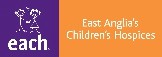 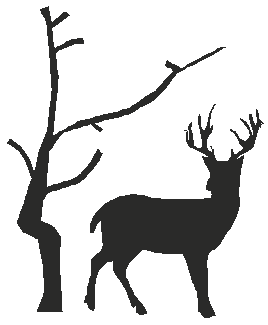 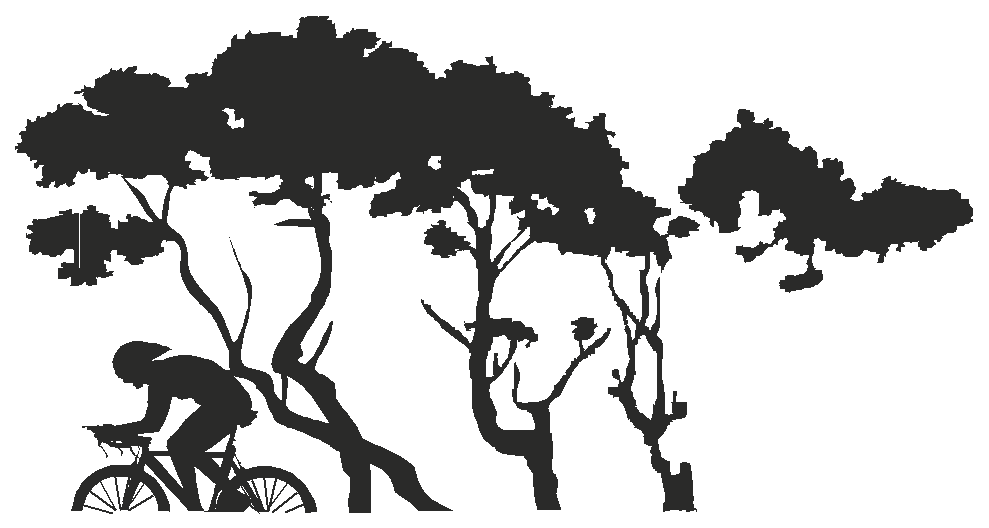 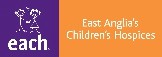 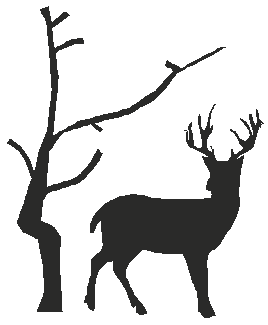 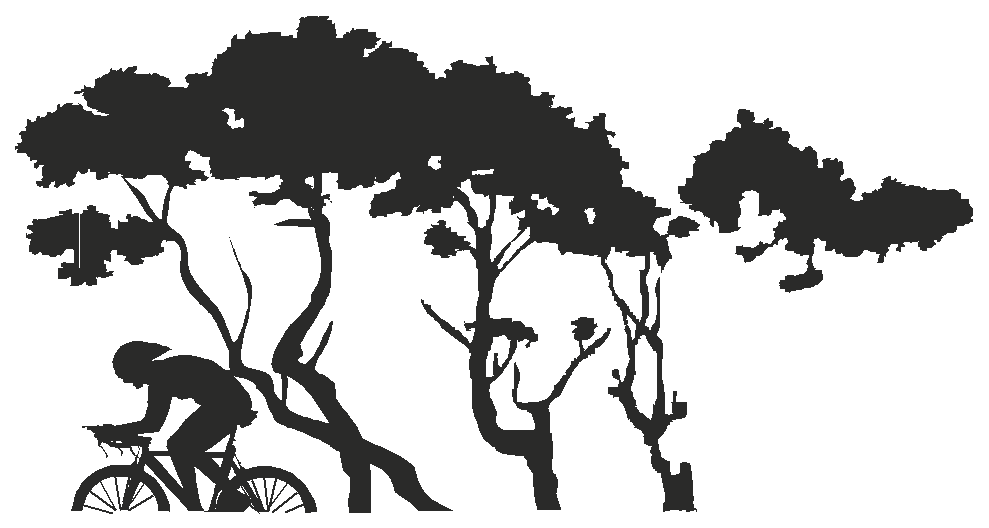 PLEASE CONTACT: EVENT SECRETARY Sally Withey					      CLUB WEBSITE www.ccbreckland.info54 Norvic Drive, Norwich, NR4 7NW	   				                          e-mail sallywithey@cyclingtimetrials.org.uk10 miles Time Trial – ResultsPromoted for and on behalf of Cycling Time Trials under its rules and regulations 
on Saturday, 5 March 2022 - Course B10/19TIMEKEEPERS	START:  Andy Moore – C C Breckland                                 FINISH:  Heather Saunders, Emily Osborne – C C Breckland   OBSERVER:  Don Saunders – C C Breckland MARSHALLS:   	Carbrooke roundabout – Dan Blackburn, Epic Orange, Paul Vergette, Godric CC, Bruce Williams, North Norfolk Wheelers.		Pedestrian crossing – Michael Wood, C C Breckland		Carbrooke/Broadmoor Crossroads – Phil Hollingsworth EACC, Roger Sayer, C C Breckland. Well done to all the riders at this event, the weather was far from pleasant being cold and wet.  A big thank you to the timekeepers and marshals who stood out in the rain and made the event possible..Prizes – one rider: one prize.Mens1st Lloyd Chapman – Loose Cannon’s Conditioning   	21:14	£25 2nd Jordan Black – West Suffolk Wheelers	        	21:16	£20 3rd Simon Butteriss, Ely & District CC/B&T Motor Repairs	22:19	£153rd Ryan Gray, Ride Harder				22:19	£15Women 1st Hannah O’Brien – Loose Cannon’s Conditioning           23:56	£25 2nd Verity Smith – Loose Cannon’s Conditioning               24:28	£20 3rd Isabella Johnson, Datalynx-Parenesis Cycling            26:52	£15VETS on Std:   Prizes1st Keith Dorling, Team Bottrill	                                         +6:03   £25 (under one prize per rider)2nd Mike Watson, Lowestoft Wheelers Cycling Club            +4:11 - £20 (under one prize per rider)3rd Ian Short, Team Salesengine.co.uk        		+3:55 - £15 (under one prize per rider) TEAM: Loose Cannon’s Conditioning - £10 Each – Lloyd Chapman, Hannah O’Brien and Verity Smith 